Who is it run by?The course will be run by Andy Harris (Leader of Youth Mission and Ministry, Durham Diocese) and other local youth leaders. All leaders will be appropriately vetted (including DBS checking). All activities are subject to sensible risk assessment to minimise the chances of injury or accidents. In all activities there is a ratio of at least 1 adult to every 8 young people. Programme NB There may be some dates that you might not be able to make, but we would expect young people to be there for the majority of the course. Further detailsKate Martin kate.martin@durham.anglican.org Tel: 0191 3746017Andy Harris andy.harris@durham.anglican.org Tel: 07796769307Booking is now open. Spaces are limited so early booking is recommended.Youth Leadership TrainingOctober 2022 – April 2023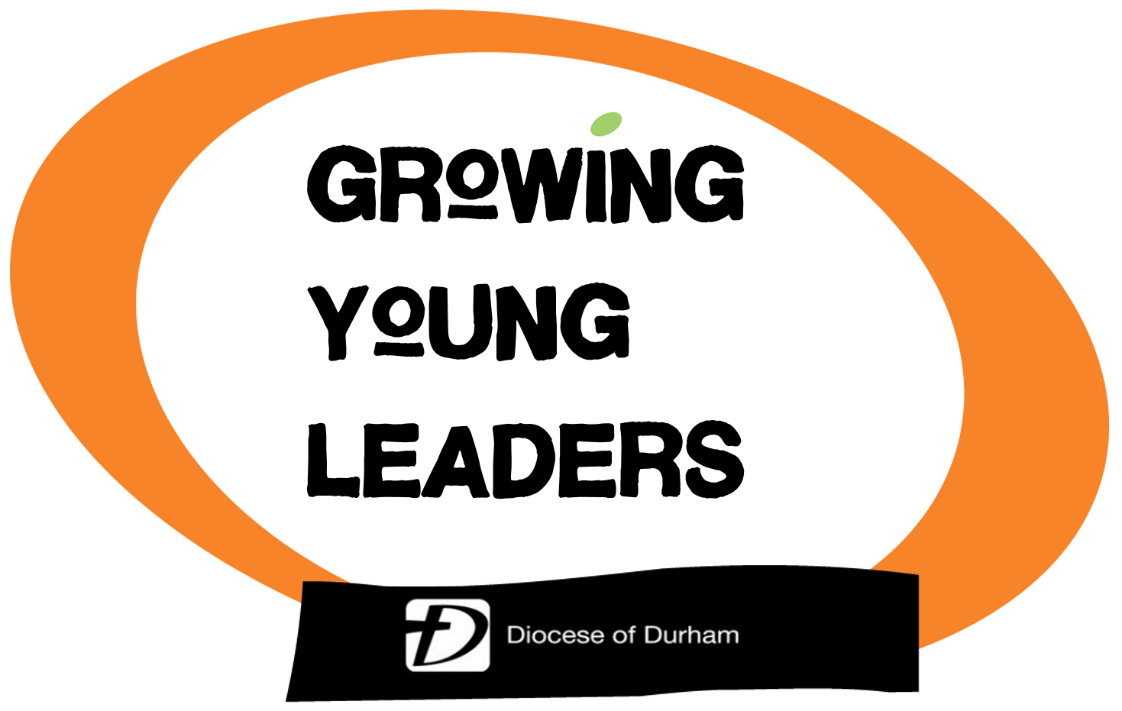 Are you in year 10-13 and looking for the opportunity to grow in your leadership skills?Booking FormThe form below (or copy) should be completed and returned to Kate Martin, Cuthbert House, Stonebridge, Durham DH1 3RY together with the £10 deposit (non-returnable) cash or cheque (made payable to ‘DDBF’) or via BACS Ref: GLY < name>Name: Durham DBFSortcode: 52-30-44Account: 05120055Booking can also be made online Child DetailsForename:   _________________________________________Surname:     _________________________________________Date of Birth:  ___________ Church (or School) ___________________________________Parent/Carer DetailsForename:   ________________________________________Surname:     ________________________________________Phone number:   _____________________Email address:  _____________________________________I give permission for my child to attend the course.Parent/Carer Signature: _____________________________Date: _________________________________(NB There will be a further consent form including health and dietary requirements to complete)The CourseLeadership is not just about holding a top position, like being a team captain or having responsibility at school or even church. Leadership is about making a difference wherever we are; at school, at college, in the community or at home. Growing Young Leaders is all about having fun together while exploring how we can grow in the God-given gift of leadership. The course will be about considering how we can each be an effective leader, what gifts and abilities we have, how we can grow as a leader and explore what God calls us to do.We will learn together through talks, discussions as well as games, challenges and activities. The course will also include a project to develop and demonstrate leadership skills.Growing Young Leaders is based on a CPAS course. Who is it for?It is for young people in years 10-13 (in September 2022). You can come as part of a church youth group or just by yourself and make new friends!How much does it cost?The course costs £60 in total, to include both residentials, food and materials.  £10 deposit now to secure a place (non-returnable)£20 by Nov 11th 2022£30 by 8th January 2023 (this may be paid by the local church)Payments can be made by cash, cheque or BACS (see booking form)Some feedback from previous years‘Honestly I loved it all so much, I wish there had been more residentials but it was loads of fun’; ‘I’ve enjoyed the sense belonging and community’; ‘I really enjoyed meeting new people who share the same faith’; ‘I have particularly enjoyed the residentials as it gave us a chance to get to know each other and develop our skills as a leader’; ‘I’ve learnt to have more confidence in my abilities and to see ones I didn’t realise I had’; ‘I’m much more confident within myself and my faith’; ‘I’ve learnt how to be a good leader in a Christian context’; ‘I have learnt I have a voice’; ‘I’ve learnt you can be a leader at any age’; ‘I’d do it again if I could’.‘Everything about the course has been hugely impressive and faith-building’. (Parent)Date/sTime LocationThemeSat 8th Oct202210-1pmCuthbert HouseLeadership MattersFri 11th Nov /Sat 12th Nov6.30pm -3.00pmCuthbert HouseResidential Growing your giftsSat 3th Dec10-1pmCuthbert HouseLeading where you areSat 14th Jan 202310-1pmCuthbert HousePart of the teamSat 11th Feb10-1pmCuthbert House Making your voice heard Fri 10th Mar /Sat 11th Mar6.30pm -3.00pmCuthbert HouseResidential ProjectsPart of something biggerSat 1st April10-2pmCuthbert HouseKeeping on growing – Final Presentation